Związek Zawodowy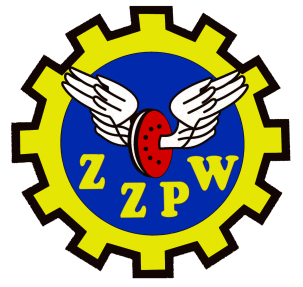 			Pracowników Warsztatowych Zarząd Zakładowy w RybnikuZZPW/RB/06/11                                                                                      Rybnik, dn.11.10.2011                                                                     		Do Prezydium Zarządu KrajowegoZwiązku Zawodowego Pracowników           Warsztatowych                                                                    		 w WarszawieZarząd Zakładowy ZZPW w Rybniku zawiadamia, że delegatem na VII Zjazd ZZPW będzie kol. Marek Pamuła			 							Z poważaniemPrzewodniczący  Zarządu Zakładowego ZZPW w Rybniku										Jacek Zaborowski